Create Your Own Musical Instrument!You are going to have to be creative in the way you approach this activity, objects in your home that you might not typically view as a musical instrument might surprise you!First find a container, this could be a soup can, tupperware container, toilet paper roll, or even a mason jar.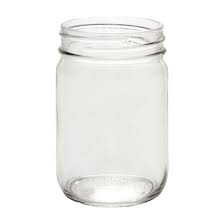 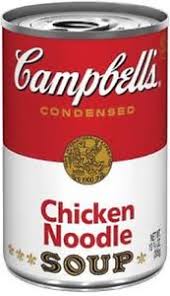 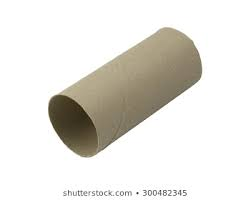 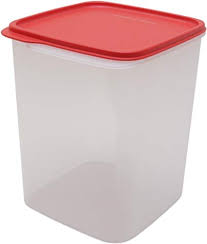 Next, find a material to fill the container with.  It could be anything, noodles, rice, or even marbles.  Then fill the container about half-way up.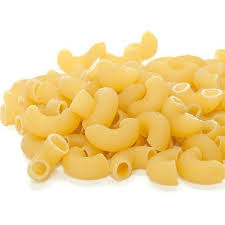 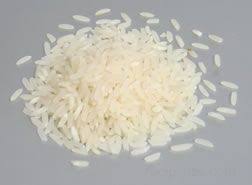 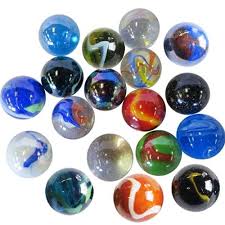 Find a way to make sure that the ingredients of your container don’t fall out, I recommend using some duct tape.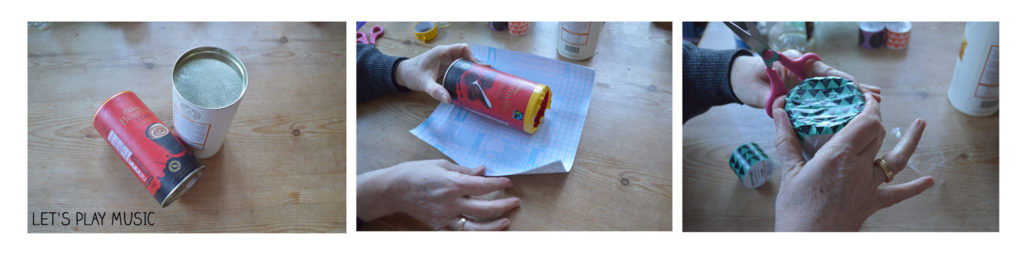 Lastly, try to play your instrument along with a song on the radio! Be sure to keep a steady beat the entire time.  Test your skills and play along with both a FAST and a SLOW song.